    桃園市進出口商業同業公會 函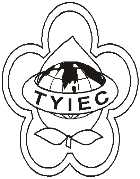          Taoyuan Importers & Exporters Chamber of Commerce桃園市桃園區春日路1235之2號3F           TEL:886-3-316-4346   886-3-325-3781   FAX:886-3-355-9651ie325@ms19.hinet.net     www.taoyuanproduct.org受 文 者：各相關會員發文日期：中華民國109年4月9日發文字號：桃貿豐字第20087號附    件：如主旨主   旨：「產品安全資訊申報登錄及型式驗證規費收費標準」第2條、第5條、第9條，業經勞動部於中華民國109年4月8日以勞職授字第10902011272號令修正發布，檢送前揭標準修正文1份， 敬請查照。說   明：依據勞動部勞職授字第10902011275號函辦理。理事長  簡 文 豐